 Click on email from ‘Sched’.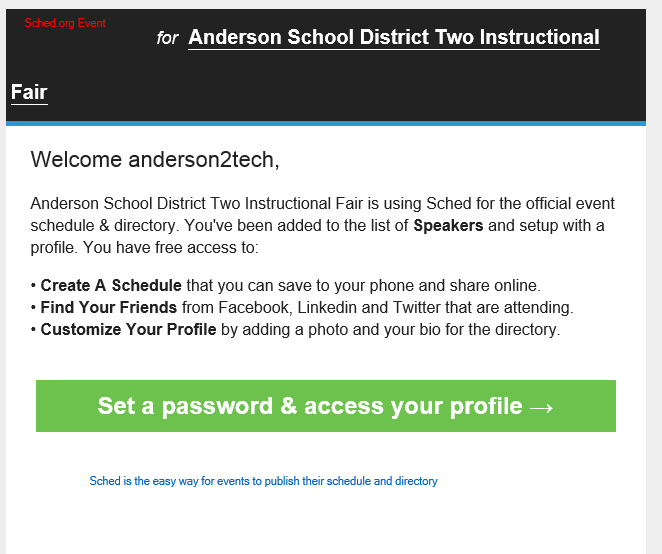 Click “set a password & access your profile”Create a password (consider writing this down for future use)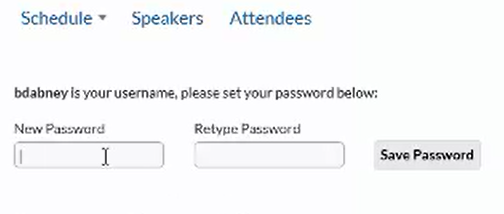 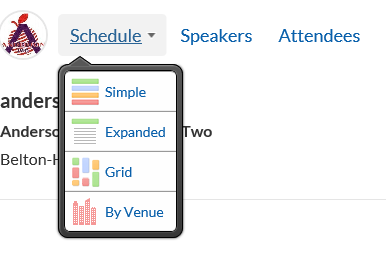 Click “Schedule” and choose the simple lay outSelect which sessions you’d like to attend by checking the circle next to the corresponding session. (if you cannot select a session, you are not logged in!) 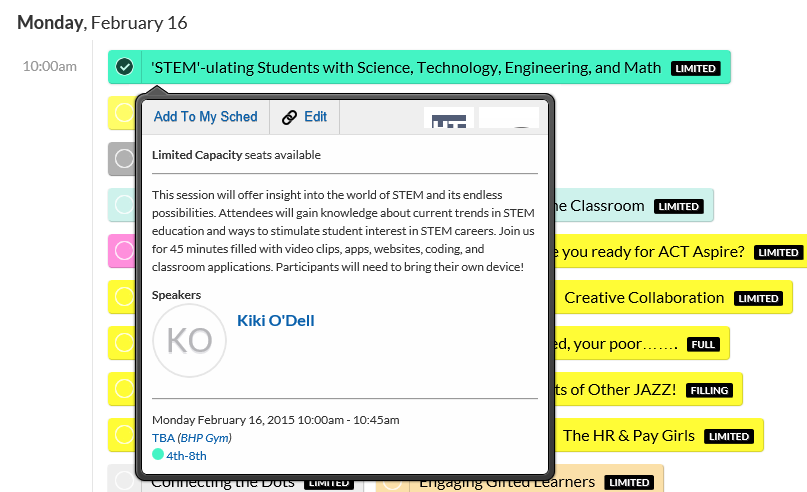 After signing up for your sessions, you can click on your profile picture at the top right to view your schedule and  an email confirmation sent to your inbox. 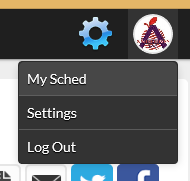 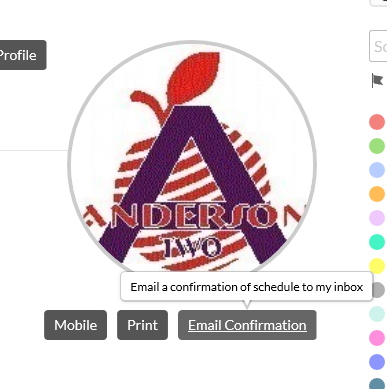 